Муниципальное бюджетное  дошкольное образовательное учреждение «Детский сад № 5 комбинированного видагорода Бокситогорска»Конспект  логопедического занятия по формированию правильного звукопроизношения и обучению грамотев группе компенсирующей направленности  для детей с тяжёлым нарушением речи.2-ой год обучения.Тема: «Звуки [С],[Сь]. Буква С.»Подготовила и провела:                                                                           учитель-логопед                                                                                               И.А. Глебоваг. Бокситогорск   2023 г.Пояснительная записка.Конспект занятия  составлен на основе перспективного планирования  , в соответствии с адаптированной образовательной программой дошкольного образования для обучающихся с тяжёлыми нарушениями речи муниципального бюджетного дошкольного образовательного учреждения «Детский сад № 5 комбинированного вида  города Бокситогорска»,  с  учётом возрастных особенностей детей  6-7 лет.На занятии используется интерактивная игра, созданная в интерактивном редакторе «СОВА», которая транслируется на интерактивной доске SMART TOUCH.Для детей намного интереснее занятия с применением интерактивного оборудования, так как интерактивные игры несут в себе образный тип информации, наиболее близкий и понятный дошкольникам. Движение, звук, мультипликация надолго привлекают внимание детей. Дети получают эмоциональный и познавательный заряд, у них возникает желание рассмотреть, действовать, играть, вернуться к этому занятию вновь.Интерактивные игры помогают совершенствовать процесс обучения детей, сделать его мобильным, дифференцированным и индивидуальным, поддерживать у детей с речевой патологией познавательную активность, повышать эффективность занятия.Цель занятия: совершенствование звукопроизношения, звуко- буквенных представлений, оптико-пространственной ориентировки и графо-моторных функций.Коррекционно-образовательные задачи:-познакомить с артикуляцией и характеристикой звуков  (С) – (СЬ);-учить дифференцировать звуки (С) – (СЬ).-познакомить с буквой  (С);-формировать навык чтения слогов, слов с буквой С.-учить печатать букву С изолированно и в словах.- продолжать формировать навык звуко - буквенного анализа и синтеза.Коррекционно - развивающие задачи: -закреплять правильное произношение звуков  С, Сь.-развивать связную речь, мышление, слуховое внимание, фонематический слух, общую моторику, мелкую моторику рук.Коррекционно-воспитательные задачи:-воспитывать интерес к изучению звуков и букв;- воспитывать усидчивость.Оборудование: Интерактивная панель SMART TOUCH.Интерактивная игра, созданная в интерактивном редакторе «Сова», Магнитно - маркерная  доска.Мольберт.Мелки (8 шт.).Индивидуальные маркерно - меловые доски (8 шт.). Бумажные заготовки снежинок, сложенные пополам с контуром половины буквы С.    (8 шт.).Ножницы (8 шт.)Фломастеры (8 наборов), Бумага белая формата А 4 (8 шт.), Губки (8 штук).Магниты круглые зелёного, красного, синего цвета (по 8 шт. каждого цвета) Ход занятия.Организационный момент. Слайд № 1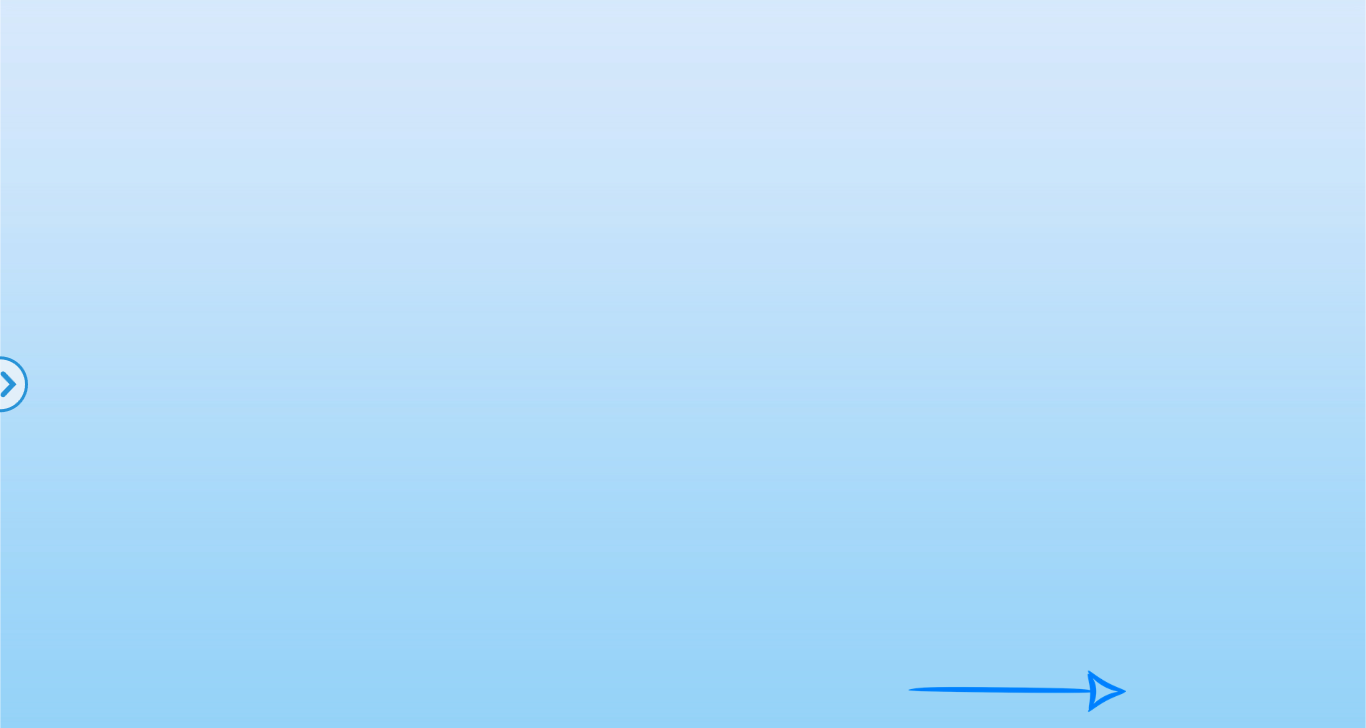 Учитель - логопед. Ребята, сегодня у нас на занятии присутствует много гостей, и есть ещё  одна   необычная гостья. А что  это за гостья, вы узнаете, послушав загадку.  Кто на дереве сидит,
Зорко с высоты глядит?В темноте горят глаза –
Всем мышам она грозаТак подвижна голова!
Это мудрая…(Сова) Учитель - логопед. К нам на занятие пожаловала Мудрая Сова.Вот и она.  Слайд  № 2  с аудиозаписью.     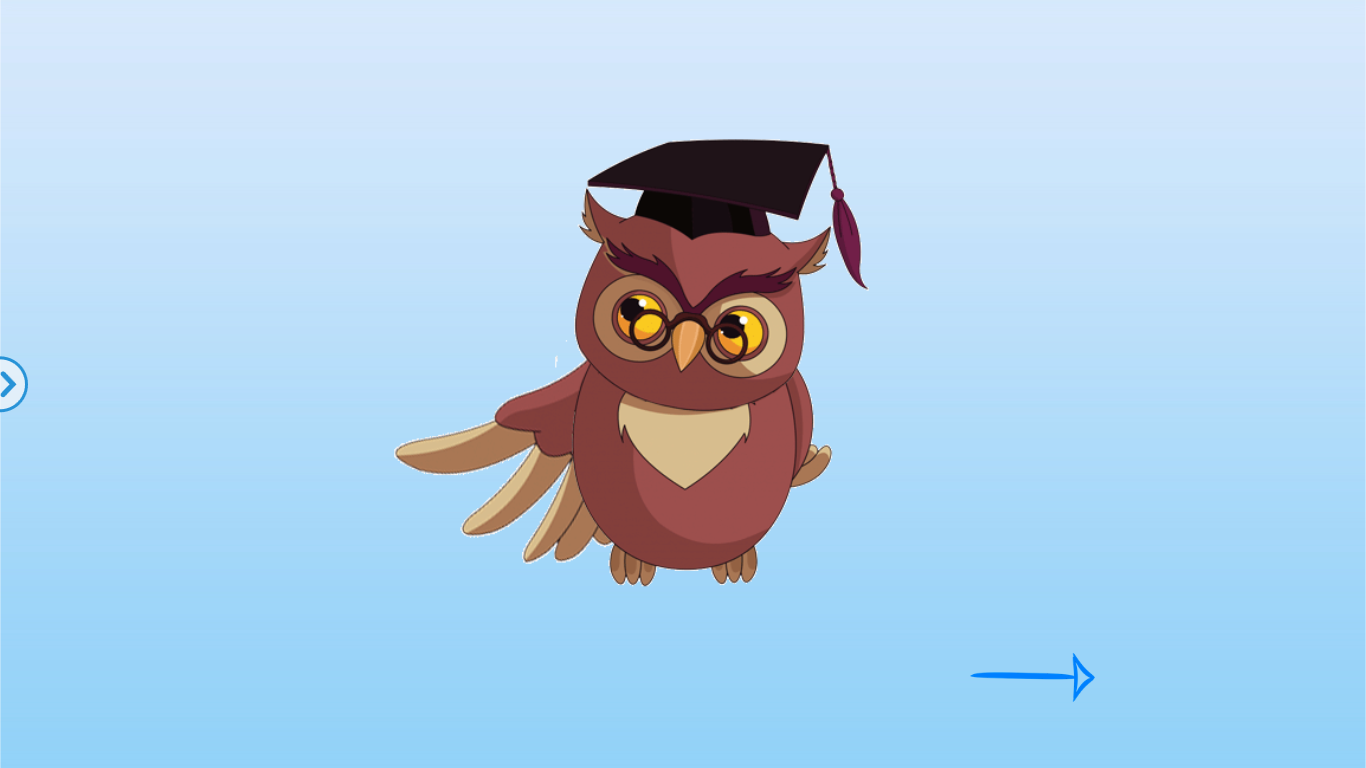  «Здравствуйте, дорогие ребята. Узнали меня? Это я тётушка Мудрая Сова из научного дупла. Как я рада встрече с вами. Сегодня мы продолжаем знакомиться  со звуками  и с буквами русского алфавита». Основная частьУчитель - логопед. Правильно, сегодня на занятии нас ждет интересная работа вместе с нашей гостьей. Она принесла вам много интересных заданий, выполнив которые вы станете еще грамотнее. Вы готовы выполнять ее задания? Повторение пройденного материала.Учитель - логопед. Мудрая Сова приготовила для вас вопросы. Послушайте внимательно и ответьте.- Чем отличаются звуки от букв? (Дети: звуки,   мы произносим и слышим,  а буквы,  мы видим и пишем)- Какие бывают звуки? (  Дети: звуки бывают гласные  и  согласные).- Что мы знаем о гласных звуках? ( Дети:  гласные звуки можно петь и тянуть; гласные звуки состоят из голоса; когда  мы их произносим,   воздух выходит свободно, не встречая  преграды на своём пути.)-Что мы знаем о согласных звуках?- На какие группы делятся согласные звуки? (Согласные звуки делятся на твёрдые и мягкие)Учитель - логопед. А сейчас Тётушка Сова предлагает вам игру на внимание. Игра на развитие внимания «Какие буквы спрятались за забором?» Слайд № 3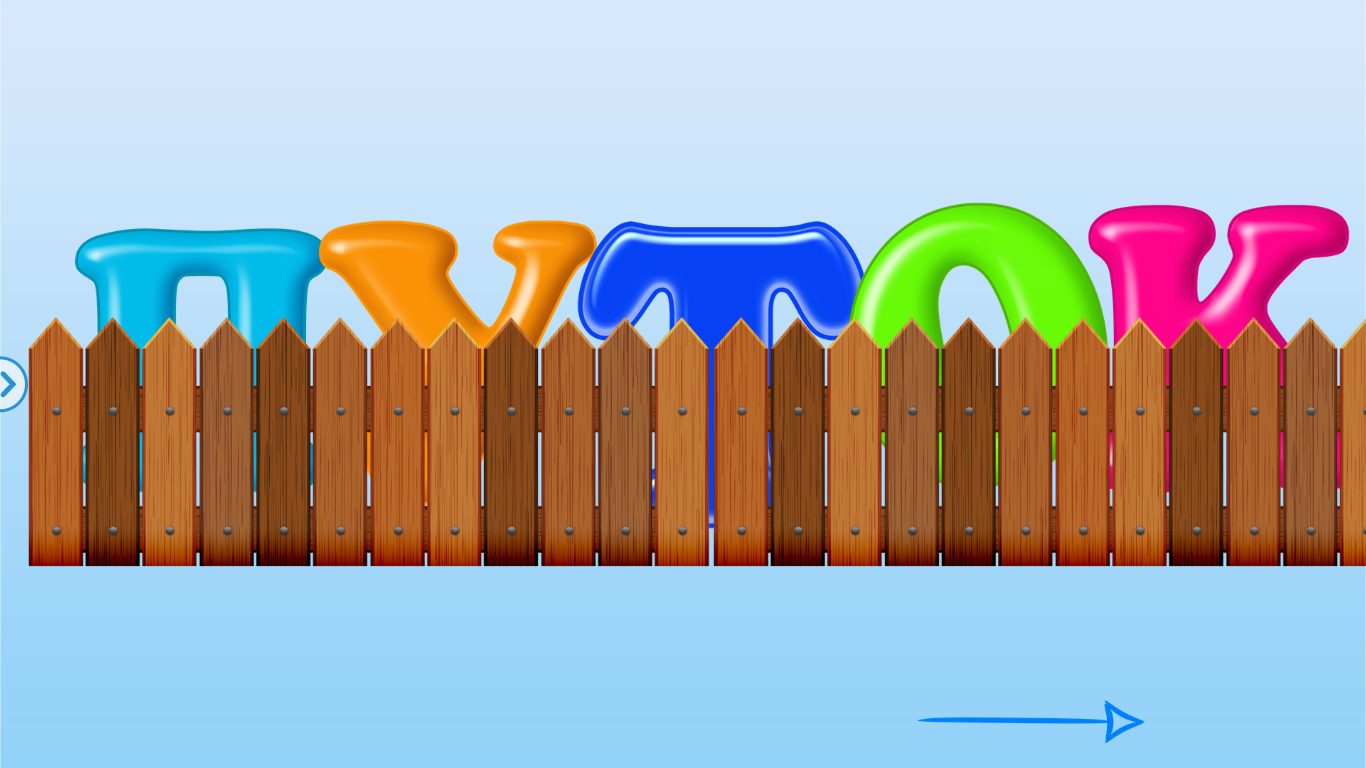 Сообщение темы занятия.Учитель - логопед: Пришла пора знакомиться с новыми звуками и с новой буквой. А с какими звуками мы будем знакомиться, вы догадаетесь, послушав стихотворение Тётушки Совы. Слайд № 4 (Аудиозапись)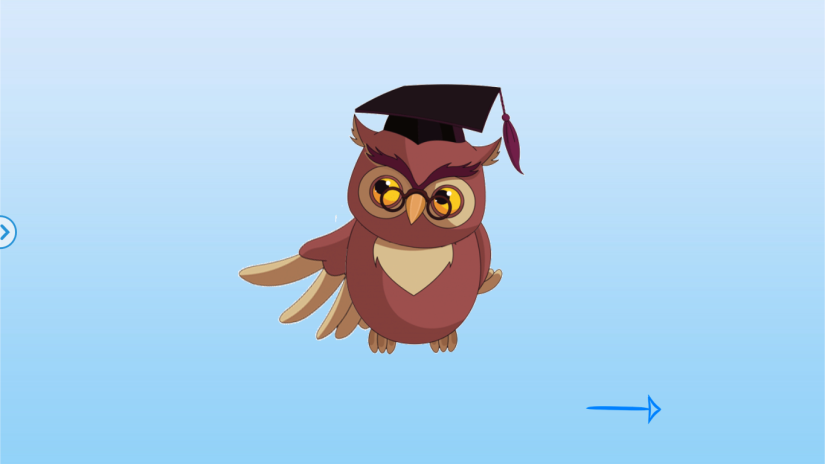 В лесу темно, все спят давно.Одна сова не спит - на суку сидит.Учитель - логопед. Какой звук чаще всего повторяется  в стихотворении?Дети: Чаще всего повторяется звук С.Учитель - логопед. Правильно ребята. Сегодня мы с вами будем, знакомится со звуком (С). Всем знаком такой звук? Вы, наверное, его уже слышали и даже произносили. Давайте ещё раз произнесём звук С. Уточнение артикуляции и характеристика звуков С , СьУчитель - логопед. Скажите мне, пожалуйста, когда мы произносим звук (С), что делает язычок?  Какое положение принимают губы? (Ответы детей)-Какой звук (С) гласный или согласный? (Дети: звук С - согласный).-Твердый или мягкий? (Дети: звук  (С)- твердый).-Каким кружком мы будем обозначать звук   (С)? (Дети: синим)Учитель - логопед. Скажите мне, ребята, какой звук чаще всего повторяется в моём стихотворенииСемь сосулек Сима съела.
Сто сосулек Сеня съел.
Сима семь суббот сипела.
Сеня сорок сред сопел.Дети: Чаще всего повторяется звук Сь.Учитель - логопед. Какой это звук? ( Дети : этот звук согласный, мягкий)-Каким кружком мы будем обозначать звук (С)? (Дети:  зелёным)Дифференциация звуков С - СьУчитель - логопед.  А сейчас предлагаю вам сочинить сказку. Слайд № 5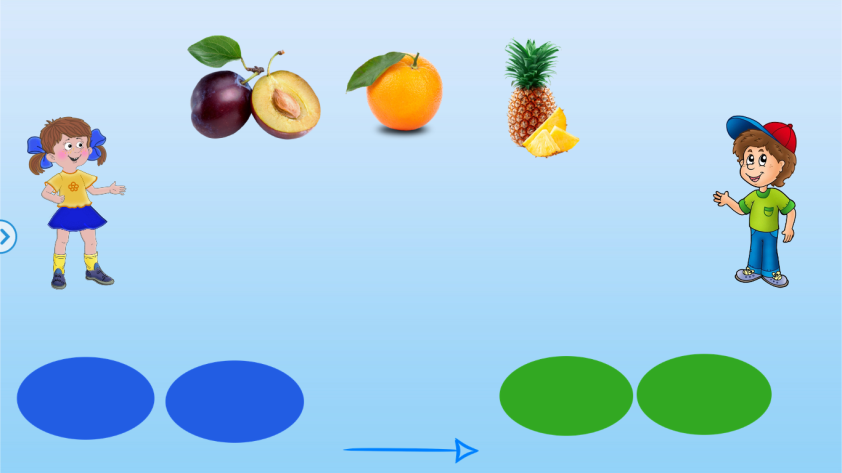 Учитель - логопед. Жили дружно брат и сестра. Сестру звали так, что в ее имени был звук [С]. Как ее звали? ( Дети:  Света,  Соня).  Правильно, давайте назовём её Соня.В имени брата был звук [Сь]. Как его  звали? ( Дети:  Серёжа,  Сеня)  Верно, назовём брата  Сеня. Любимым фруктом Сони был … ( фрукт, в названии которого есть звук (С)) (Дети: слива, ананас.)  Надо переместить изображения фруктов к Соне. (Дети выполняют)А любимым фруктом Сени был фрукт, в названии которого есть звук (Сь).   ( Дети: апельсин) Надо переместить изображение фрукта к Сене (Дети выполняют)   Слайд № 6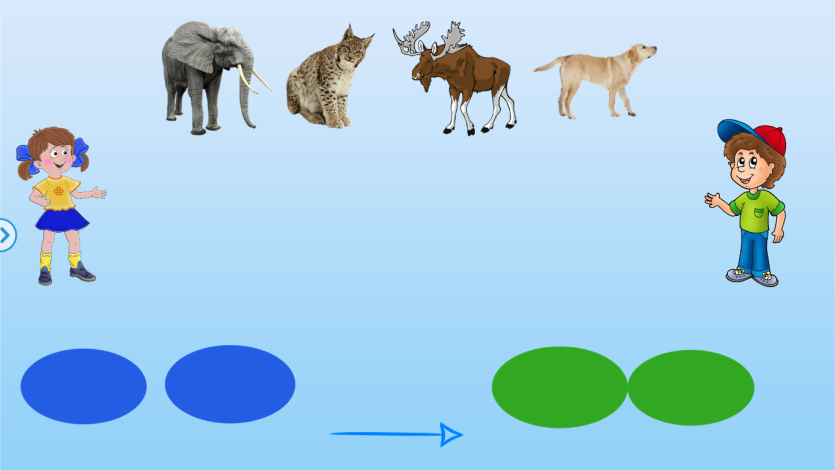 Учитель - логопед. Соня и Сеня любили животных. Какие животные нравились больше всего Соне. В их названиях есть звук С.(Дети: собака, лиса, слон.)А какие животные нравились больше всего Сене? В их названиях есть звук Сь. (Дети: лось, рысь)  (Дети перемещают картинки на экране.)Слайд № 7 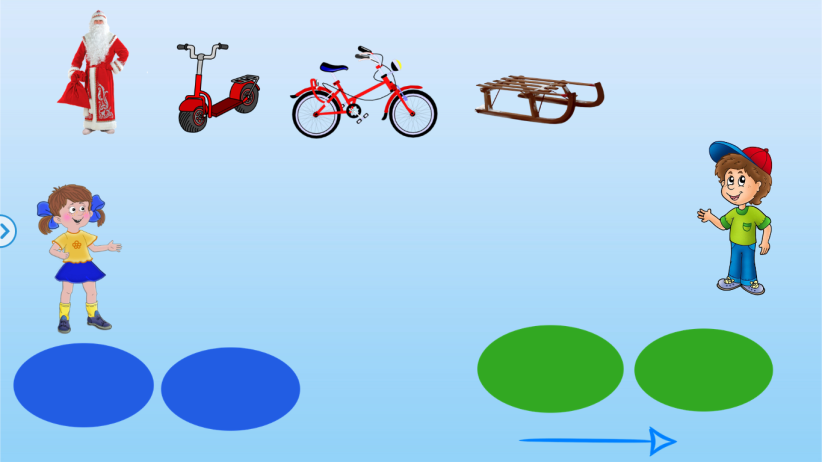 Учитель - логопед. А на Новый год Дед Мороз принёс им подарки…(санки, самокат, велосипед). Давайте разберёмся: кому что?  В названии Сониных подарков есть звук (С). А в названии Сениных подарков есть звук (Сь).  (Дети перемещают картинки с изображениями подарков Соне и Сене)Знакомство с буквой С.Учитель - логопед. Мы познакомились со звуками  (С ) и (Сь).  А на письме звуки (С) и (Сь)  обозначаются  буквой  С. Настало  время, познакомится с буквой С. Слайд № 8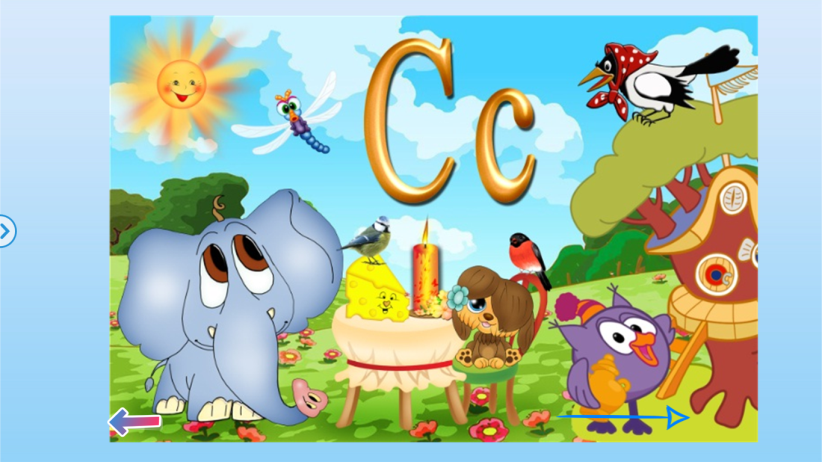 Это буква  С большая или…..(Дети: заглавная)А это буква С - маленькая или ( Дети : строчная)Учитель - логопед.Полумесяц в небе тёмномБуквой С повис над домом.Учитель - логопед. Перед тем как вы попробуете написать букву С на бумаге, давайте напишем ее: -в воздухе пальчиком Стоя, руки на поясе - носом, ногой. - пальчиком на спине друг у другаУчитель - логопед. А сейчас, на листе бумаги внутри большой буквы напишите  постепенно уменьшающиеся буквы С.Динамическая паузаУчитель - логопед. Тётушка Сова предлагает вам отдохнуть.Речь с движением. С неба падают снежинки,
Как на сказочной картинке.
Будем их ловить руками.
И покажем дома маме. (Дети поднимают руки над головой и делают хватательные движения, словно ловят снежинки.)
А вокруг лежат сугробы,
Снегом замело дороги. (Потягивания — руки в стороны.)
Не завязнуть в поле чтобы,
Поднимаем выше ноги. (Ходьба на месте, колени высоко поднимаются.)
Вон лисица в поле скачет,
Словно мягкий рыжий мячик. (Прыжки на месте.)
Ну а мы идём, идём (Ходьба на месте.)
И к себе приходим в дом. (Дети садятся.)Учитель - логопед. В стихотворении мы говорили о снежинках. И я предлагаю вам сделать необычные снежинки.-Вырезать букву  С на снежинке. ( Дети вырезают букву С на снежинках. Снежинки предварительно сложены пополам. Дети  прикрепляют   снежинки  на мольберт ). Учитель - логопед. Обратите ещё раз внимание, куда смотрит буква С (Дети: вправо)А тётушка Сова решила вас запутать. Она думает, что вы не отличите правильные буквы от неправильных . Слайд № 9.Игра «Вычеркни неправильные буквы»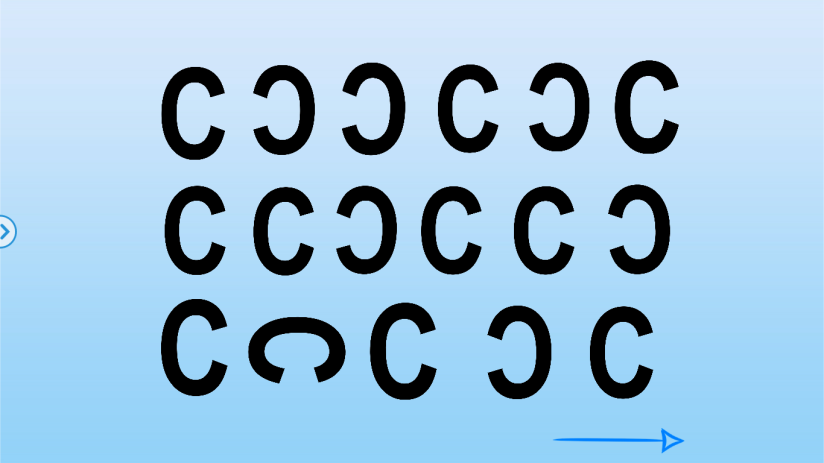 Чтение слогов с буквой СУчитель - логопед.  А сейчас вместе с тётушкой Совой прочитаем слоги с Буквой С.слайд № 10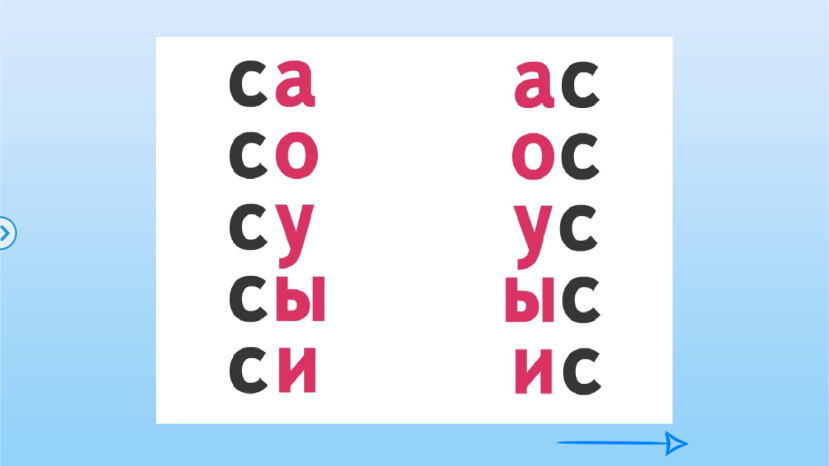 Письмо слов с буквой СУчитель - логопед. Ребята, давайте возьмём маркерно- меловые доски и мелки. Предлагаю вам написать слова с буквой С.   Игра «Волшебная цепочка» Учитель - логопед. Мы будем изменять одну букву в словах , образовывая  новые слова:    (сам –  сом   --  сон  –– сок –- сук –– суп. )Учитель - логопед. Пишем слово  сам. Меняем букву «а» на букву «о». Какое слово получилось? Дети: сом. И т. д. Звуко- буквенный анализ и синтез словСоставление слов из рассыпавшихся букв (сок, осы,  сын)Учитель - логопед. А сейчас вам  задания от тётушки Совы.  Слайды №  11, 12, 13Ребята, вам нужно составить слово из рассыпавшихся букв. Для того чтобы узнать какое это слово - вам поможет картинка на слайде. (Дети составляют слова. )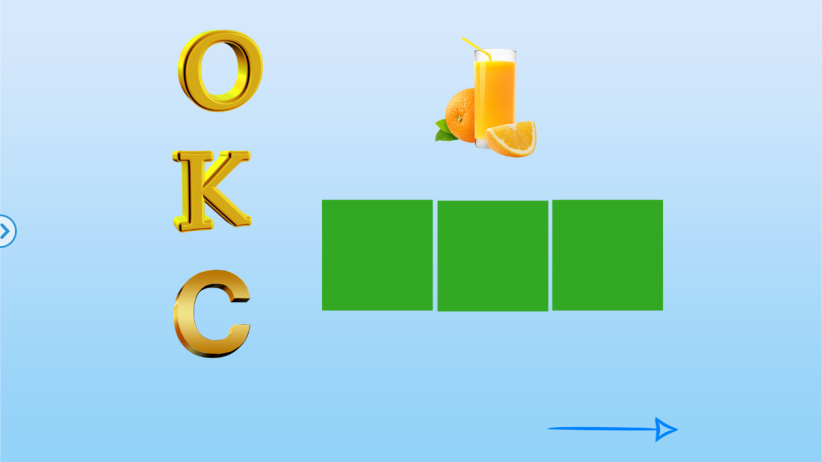 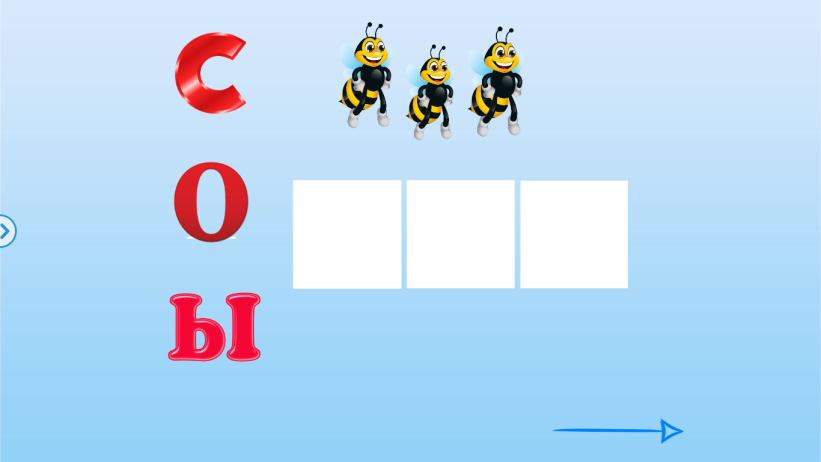 *   Итог занятия. Оценка деятельности детей. Учитель - логопед. Наша гостья тётушка Мудрая Сова  интересуется, чему мы научились? ( ответы детей)Учитель - логопед. Оцените свою работу на занятии. Кто хочет поделиться? -Кому было трудно? ( Ответы детей)-Что было интересно? ( Ответы детей)-Кому скажем спасибо? ( Ответы детей) Учитель - логопед. Ребята, выберите себе магнит и прикрепите его на магнитную доску. зеленый магнит: "Я справился. Занятие  понравилось. Я доволен». синий магнит: «Настроение хорошее. Мне было трудно, но я справился» красный магнит: «Задания оказались трудными. Мне нужна помощь.» ( Дети выполняют)Учитель - логопед. Наша гостья Мудрая Сова  говорит вам «Спасибо за Занятие!» и прощается с вами до следующей встречи. Слайд № 14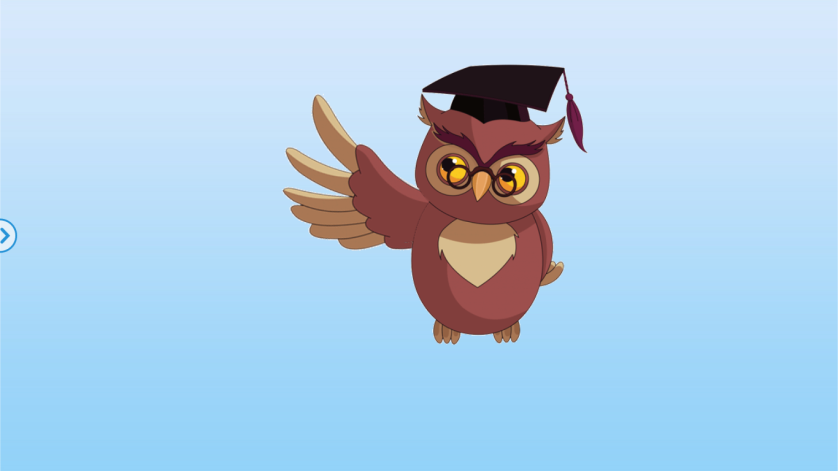 